პრობლემაზე ორიენტირებული  სამოდელო გაკვეთილის გეგმის ნიმუშიმასწავლებლის სახელი და გვარი: მარინა ბერიძესაგანი: ქართული ენა და ლიტერატურასწავლების საფეხური/კლასი : საბაზო,  VIII  კლასიმოსწავლეთა პროფილი:   5 მოსწავლე;  სსსმ მოსწავლე არ არისგაკვეთილის ტიპი:  პრობლემაზე ორიენტირებული გაკვეთილიგაკვეთილის ხანგრძლივობა: 45 წ თ.გაკვეთილის თემა:   პიროვნებისა და საზოგადოების დამოკიდებულება გიორგი ლეონიძის  ,,მარიტა-“სა და მიხეილ ჯავახიშვილის ,,ეშმაკის ქვის“ მიხედვით გაკვეთილის მიზანი:   მოსწავლეები შეძლებენ ტექსტებში დასმული პრობლემის/პრობლემების ამოცნობას, შეძლებენ მსჯელობას, საკუთარი მოსაზრების გადმოცემას, არგუმენტირებას; შეძლებენ სხვა ნაწარმოებთან პარალელის გავლებასა და ამ პრობლემების გადაჭრის გზების ძიებას.გაუუმჯობესდებათ კრიტიკული აზროვნების უნარებისოციალური და სამოქალაქო კომპეტენცია. სოციალური და სამოქალაქო კომპეტენცია გულისხმობს სამოქალაქო ცხოვრებაში ინტეგრირებისათვის აუცილებელი ისეთი უნარებისა და ღირებულებების ჩამოყალიბებას, როგორიცაა: კონსტრუქციული თანამშრომლობა, პრობლემის მოგვარება, კრიტიკული და შემოქმედებითი აზროვნება, გადაწყვეტილების მიღება, შემწყნარებლობა, სხვისი უფლებების პატივისცემა და სხვა.გაკვეთილის ჩატარების წინაპირობამოსწავლეებს უნდა შეეძლოთ უცხო ტექსტებთან მუშაობაუნდა ფლობდნენ მცირე გუნდებში მუშაობისა და მსჯელობის საწყის უნარებს.ნასწავლი აქვს შემდეგი ტექსტები:   ,,ამოდის ნათდება,“ ,,ფრთხებიან ყვავები დამბაჩის ხმაზე“ესგ-ით განსაზღვრული მისაღწევი შედეგები და ინდიკატორები.გაკვეთილის თემისა და მიზნის შესაბამისობა ეროვნულ სასწავლო გეგმის მოთხოვნებთანგაკვეთილის თემა 2018-2019 სასწავლო წლის თემატურ-კალენდარულ გეგმას შეესაბამება. გაკვეთილი დავგეგმე ე სგ-ის მოთხოვნებიდან გამომდინარე და სასწავლო მიზანიც ე ს გ-ს შევუსაბამე. კერძოდ,  სასწავლო მიზანი შეესაბამება ესგ-ით  მისაღწევ შემდეგ შედეგებს. ქართ. VIII. 1. მოსწავლეს შეუძლია კონკრეტულ საკითხებზე მსჯელობის მოსმენა და საკუთარი თვალსაზრისის წარმოდგენა აუდიტორიის წინაშე.  ამოიცნობს მთავარ აზრს მოსმენილი ინფორმაციიდან და დასკვნის სახით წარმოადგენს მას აუდიტორიის წინაშე;  მსჯელობიდან გამოაქვს ადეკვატური დასკვნა; თვითონ სთავზობს აუდიტორიას საკითხის გადაჭრის ალტერნატიულ ვარიანტებს.ქართ.  VIII. 6. მოსწავლეს შეუძლია გაიაზროს, გაანალიზოს და შეაფასოს ტექსტები  (მხატვრული და არამხატვრული), რომლებისც შეიცავს გარკვეულ თვალსაზრისს ან მსჯელობას კონკრეტულ საკითხზე.ამოიცნობს და განსაზღვრავს პრობლემურ საკითხებს წაკითხულ ტექსტში. არკვევს ტექსტში დასმული პრობლემის გამომწვევ მიზეზებს; საკუთარ გამოცდილებაზე დაყრდნობით (მაგ. ადრე წაკითხული ტექსტები, ნანახი ფილმები და ა. შ). განიხილავს ტექსტში წამოჭრილ საკვანძო საკითხს.ქართ.  VIII. 7. მოსწავლეს შეუძლია ნაწარმოების მნიშვნელოვანი ასპექტების გაანალიზება.საუბრობს იმაზე თუ როგორ მოქმედებს კონტექსტური ფაქტორები პრობლემის არსის გაგებასა და გადაჭრის გზებზე.რესურსი: სახელმძღვანელო,   მოძიებული ტექსტი,  თაბახის ფურცლები, მარკერები, დაფა, ცარცი,  ფლიფჩარტი, კალმები, კოგნიტური სქემები, კომპიუტერი,  პროექტორი.   ვიდეო რესურსის მისმართი https://www.youtube.com/watch?v=6ME4a2YzBEsგაკვეთილის ბოლოს მისაღწევი შედეგები:მოსწავლეები სხვა ტექსტის გაცნობით კიდევ უფრო ღრმად გაიაზრებენ არსებულ პრობლემატიკას და შეეცდებიან დასახონ ამ პრობლემის გადაწყვეტის გზები. ცხრილის სახით     (დანართი N1)დანართი N2                            შედარება 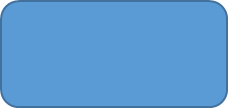  დანართი N3                                          პრობლემა და მისი გადაჭრის გზები  მოსწავლის თვითშეფასების რუბრიკა- ,,3,2,1“  სტარატეგია    (დანართი N4)                         ჯგუფური მუშაობის შეფასების რუბრიკა   (დანართი N 5)   პრეზენტაციის შეფასების რუბრიკა  (დანართი N 6 )   მოსწავლეზე    დაკვირვების ფურცელი  ( დანართი N 7)             ვაკვირდები მოსწავლეთა მუშაობას და საკუთარ  სამუშაო რვეულში ვაკეთებ სპეციალურ ჩანაწერსმოსწავლეთა მუშაობის მონიტორინგის სქემა.  გაკვეთილის მსვლელობისას ან დასრულების შემდეგ  ცხრილის უჯრებში ვიწერ დაკვირვების შედეგებს ერთი-ორი სიტყვით ან სპეციალურ სიმბოლოებით (მაგ; კარგი, საუკეთესო; საშუალო დამაკმაყოფილებელი;საშუალოზე დაბალი, არადამაკმაყოფილებელი;  ან სიმბოლოები-------        საშინაო დავალების            ესეს შეფასების რუბრიკა (განმსაზღვრელი)   (დანართი N 8)                                                                                    რეფლექსია     პრობლემაზე დაფუძნებული სწავლება არის სწავლა-სწავლების მეთოდი, რომელიც ეფუძნება  პრობლემას, როგორც ახალი ცოდნის შეძენისა და მისი ინტეგრირების პრინციპებს.   თანამედროვე საგანმანათლებლო სისტემა, რომელიც ეყრდნობა მასწავლებლისა და მოსწავლეების როლების ძიებას, ხშირად ამ როლების გაცვლასაც კი. ის მიზნად ისახავს მასწავლებელზე ორიენტირებული სასწავლო პროცესის შეცვლას მოსწავლეზე ორიენტირებული სასწავლო პროცესით, რომელიც ითვალისწინებს მოსწავლის ინტერესებს და მოთხოვნებს.ალბათ, ყველა მასწავლებელი და მათ შორის მეც ვცდილობ ჩემი საგნის სწავლება იყოს სახალისო, მრავალფეროვნი და ყველა მოსწავლე იყოს საგაკვეთილო პროცესში ჩართული, რათა აუმაღლდეთ მოსწავლეებს მოტივაცია და სასწავლო პროცესი გავხადოთ მათთვის საინტერესო სახალისო.ერთ-ერთი თემის შესწავლისას გაკვეთილი დავგეგმე ისე რომ მოსწავლეები გაკვეთილზე ყოფილიყვნენ აქტიურები, წამყვანები და მე ვყოფილიყავი მხოლოდ ინსტრუქციების მიმცემი, ანუ გკვეთილის ფასილიტატორი.გაკვეთილის თემა:   პიროვნებისა და საზოგადოების დამოკიდებულება გიორგი ლეონიძის  ,,მარიტა-“სა და მიხეილ ჯავახიშვილის ,,ეშმაკის ქვის“ მიხედვით გაკვეთილის მიზანი:   მოსწავლეები შეძლებენ ტექსტებში დასმული პრობლემის/პრობლემების ამოცნობას, შეძლებენ მსჯელობას, საკუთარი მოსაზრების გადმოცემას, არგუმენტირებას; შეძლებენ სხვა ნაწარმოებთან პარალელის გავლებასა და ამ პრობლემების გადაჭრის გზების ძიებას.გაუუმჯობესდებათ კრიტიკული აზროვნების უნარებიგაკვეთილის მსვლელობით კმაყოფილი დავრჩი. ვინაიდან მოსწავლეებს ორივე ტექსტი შესწავლილი ჰქონდათ, რომელთა საფუძველზეც შეძლეს დასახული მიზნნის მიღწევა, ამასთანავე დაგეგმილმა აქტივობებმაც სათამადოდ იმუშავეს.ვფიქრობ, რომ გაკვეთილის შედეგები შეესაბამებოდა წინასწარ განსაზღვრულ საგაკვეთილო მიზნებს. გაკვეთილი დავიწყე საორგანიზაციო საკითხების მომზადებით. გაკვეთილის დასაწყისში მოსავლეებს გავაცანი გაკვეთილის თემა და მიზანი, შეფასების რუბრიკები, შევახსენე ქცევის წესები. მიზანი შეესაბამებოდა სამოდელო გაკვეთილის ტიპსა და ეროვნული სასწავლო გეგმით განსაზღვულ შედეგებს, რომელიც კარგად იყო ფორმულირებული.აქტივობები განვახორციელე შემდეგნაირად:გაკვეთილის მიზნების მიღწევას სწორედ, სწორად დაგეგმილი აქტივობების ეფექტურად წარმართვამ შეუწყო  ხელი, რადგან ისინი ნაბიჯ-ნაბიჯ უზრუნველყოფდნენ მოსწავლეებში დასახული მიზნების შესაბამისი შედეგების დადგომას. საინტერესო იყო, წინარე ცოდნის გასააქტიურებლად, გამოწვევის ფაზაზე, მიცემული საშინაო დავალება, რომელიც ითვალისწინებდა წინასწარ მიცემული კითხვების მიხედვით მსჯელობას  (ახალი ტექსტის  ,,სარჩობელაზედ“გაცნობის საფუძველზე  ანალიზისა და სინთეზის უნარების განვითარებას. მათ  გამოთქვეს მოსაზრებები, საკმაოდ მრავალფეროვანი და საინტერესო იყო მათ მიერ შესრულებული დავალება.   შემდეგ აქტივობად, მოტივაციის ასამაღლებლად ვაჩვენე ინტერნეტში მოძიებული ვიდეო-მასალა   ,, როცა ბრბოს შეჩერება შეუძლებელი ხდება“ https://www.youtube.com/watch?v=6ME4a2YzBEs, გაკვეთილის დასაწყისში, გამოწვევამ შესაბამისი ფუნქცია შეასრულა და განწყობაც შექმნა. სწორედ ამ ვიდეოს ჩვენების შემდეგ გააზრების საფუძველზე მოსწავლეებმა შეავსეს ცხრილი,(იხ გეგმაში, დანართი N1.), რომელსაც ვიდეოს ჩვენებამდე გაეცნენ „რა თვისებებით ხასიათთება/გამოირჩევა ბრბო?“ რამ გამოიწვია იგი? მოსწავლეებმა  დავალებას მშვენივრად გაართვეს თავი.   შემდეგ აქტივობად შევთავაზე ტექსტების გაანალიზება და ,,შედარების სქემის“ შევსება. ორივე მოთხრობის გასაანალიზებლად წყვილში სამუშაოდ დაურიგდათ სამუშაო სტიკერები,  მოსწავლეეებმა სურვილისამებრ აირჩიეს მოთხრობა და იმუშავეს წყვილში/ტრიადებში. I ჯგუფი მუშაობდა მსგავსებებზე ორივე ნაწარმოების მიხედვით, ხოლო II ჯგუფი- განსხვავებებზე. მუშაობის დასრულების შემდეგ თითეული ჯგუფიდან წარმოადგინეს პრეზენტაციები. მოვახდინე პრეზენტატორების შეფასება წინასწარ შედგენილი პრეზენტაციის რუბრიკით, თუმცა მინდა აღვნიშნო, რომ ჯგუფების მუშაობას ვაკვირდებოდი (მონიტორინგის სქემა იხ. გეგმაში) და მესმოდა კიდეც თითოეული მოსწავლის ნააზრევი, უნდა აღინიშნოს რომ  მოსწავლეებმა თანაბარი წვლილი შეიტანეს ჯგუფრი მუშაობის შესრულების დროს. ამ აქტივობის ეფექტურობა იმაშია, რომ დაიზოგა საგაკვეთილო დრო,  მოსწავლეებმა იმუშავეს წყვილებად/ტრიადებად. პრეზენტაციის დროს ზუსტად და თანმიმდევრობით იყო წარმოდგენილი ნაშრომი, რის გამოც, მოსწავლეებმა მაღალი შეფასება დაიმსახურეს.შემდეგი აქტივობის მიზანი იყო ტექსტის გაანალიზება და კრიტიკული აზროვნების უნარების განვითარება, აგრეთვე სოციალური უნარ-ჩვევების დახვეწა.მოსწავლეებმა გაიხსენეს შესწავლილი ტექსტები, როგორც ლიტერატურული, ასევე ისტორიისა და სამოქალაქო განათლების და, კიდევ ერთხელ დაასახელეს მათი თვალით დანახული პრობლემები, რომლებიც ჩამოვწერე დაფაზე, შემდეგ კი მათი მსჯელობის საფუძველზე გამოვკვეთეთ ერთი მთავარი პროლემა მაგ: „საზოგადოება ვერ ეგუება მისგან განსხავევებულ ადამიანს.“ ამ აქტივობის შესრულებისათვის მთელ კლასს ჯგუფად მივეცი დავალება და  ინსტრუქცია.მოსწავლეებმა ამ პრობლემის გადასაჭრელად მოიხმეს არგუმენტები და დაუკავშირეს წაკითხულს, გაგონილს, ნანახს... ამ აქტივობის დროს ისინი ეხმარებოდნენ ერთმანეთს და პასუხობდნენ მათ შეკითხვებს. აკვირდებოდნენ თითოეული დავალების ინსტრუქციას, ახდენდნენ სიტუაციის შეფასებას, გაანალიზებას და პრობლების არა მარტო დანახვას, არამედ პრობლემიდან ამოსვლის პოვნას. ამ აქტივობის ეფექტურობა იმაშია, რომ ორივე მათგანში შეძლეს დაენახათ პრობლემა, მისი გამომწვევი მიზეზები, როგორ გადაწყდა პრობლემა და რა შედეგი მიიღეს საბოლოოდ. მოსწავლეები აქტიურად იყვნენ ჩართულნი გუნდური მუშაობის პროცესში და თავიანთი შესაძლებლობების ფარგელბში მაქსიმალური შედეგები წარმოაჩინეს. მოსწავლეები შეფასდნენ ჯგუფური მუშაობის შეფასების რუბრიკით, რომელიც წინასწარ იყო ცნობილი.გაკეთილზე მიღებული ცოდნის შეჯამება მოვახდინე „3,2,1“, სტრატეგიის მიხედვით, რომლის დროსაც მოსწავლეებს შევთვაზე ცხრილი შემდეგ საკითხებზე:1. 3 მნიშვნელოვანი რამ, რაც ამ ნაწარმოებებიდან დამამახსოვრდა.2. 2 საკითხი ნაწარმოებებიდან, რაც თანამედროვეობისათვის აქტუალურია.3. 1 რჩევა ჩემს თანატოლებს.ამ დავალებით მოსწავლეებს საშუალება მიეცათ, შეეჯამებინათ საკითხი და რჩევა მიეცათ ერთმანეთისთვის, რასაც, ვფიქრობ, დიდი დატვირთვა აქვს. პირველ რიგში იმიტომ,  რომ მოსწავლეები  შეთავაზებული  ,,ჩარჩოთი“ გამოხატავენ დადებით დამოკიდებულებას ერთმანეთის მიმართ. მასწავლებელმა მათ უნდა მიუთითოს ხარვეზებზე და უნდა ასწავლოს მათი  დაძლევის  გზა, მაგრამ ურთიერთშეფასებისას  დადებით მომენტებზე  აქცენტირება წამახალისებელიცაა და ასწავლის მოზარდებს, დაინახონ და დააფასონ სხვაში ღირსებები.ამ ყველაფრის ცოდნა კი მოსწავლეებს მთელი ცხოვრების განმავლობაში სჭირდებად სამოქალაქო და სოციალური ურთიერთობებისათვის. მთავარი ხომ საგაკვეთილო პროცესში მიღებული ცოდნის რეალურ ცხოვრებაში ინტეგრაციაა.საბოლოო ჯამში, ეფექტურად გამოვიყენე საგაკვეთილო რესურსები, მთელი გაკვეთილის მსვლელობისას აქტიურად გამოვიყენეთ ტექსტიდან მიღებული ცოდნა, თუმცა მნიშვნელოვანი მაინც შემაჯამებელ მოსწავლეთა პასუხები იყო. მოსწავლეებს დასმულმა შეკითხვებმა საშუალება მისცა პარალელი გაევლოთ და ემსჯელათ საუკუნის წინათ დაწერილ ნაწარმოებებში ჩაწერილ პრობლემასა და შეედარებინათ დღევანდელობასთან, რადგან მშვიდობიანი მოსახლეობა შესაძლებელია დღესაც გადაიქცეს ბრბოდ, ადამიანზე ბრბოს ზეგავლენა ყველა დროის პრობლემაა. მოსწავლეებმა დაასახელეს კონკრეტული ადგილები. სადაც შეიძლება ხალხის ქცევა უმართავი გახდეს და ასევე გაიხსენეს უახლოესი პერიოდის სატელევიზიო გადაცემები. ჩატარებული გაკვეთილის მიხედვით შეიძლება ვთქვა, რომ გაკვეთილის მიმდინარეობისას მივაღწიე დასახულ მიზანს, მოსწავლეებმა არსებული ცოდნა და გამოცდილება დაუკავშირეს ისეთ უნრებსა და ღირებულებებს, რომლებიც აუცილებელია სოციალურ და სამოქალაქო ცხოვრებაში ინტეგრაციისათვის და შეძლეს გაკვეთილის ბოლოს ჩემ მიერ დაგეგმილი შდეგების რეალიზება.გაკვეთილი მართლაც  წარმატებული  იყო, რადგან მოსწავლეებმა არა მარტო დაიმახსოვრეს ფაქტები, არამედ პრობლემების გადაჭრის დროს შეძლეს არსებული ცოდნის გამოყენება (ტრანსფერი), კონსტრუირება და პრობლემის გადაჭრისას მიღებული ცოდნის გავრცობა.     სსიპ თემურ ზაქარაძის სახელობის ქედის მუნიციპალიტეტის სოფელ ხარაულის საჯარო სკოლის ქართული ენისა და ლიტერატურის  უფეოსი მასწავლებელი მარინა ბერიძეგამოყენებული ლიტერატურა:ეროვნული სასწავლო  გეგმა   http://ncp.ge/files/ESG/2011-2016/sazogadoebrivi%20mecnierebebi%20-%20ncp.pdf	https://www.youtube.com/watch?v=6ME4a2YzBEs  აქტივობის მიზანი და აღწერა  აქტივობის მიზანი და აღწერაგამოყენებული მეთოდი/მეთოდებიკლასის ორგანიზების ფორმა/ფორმებისასწავლო რესურსებიდრო(წუთი)თითოეული აქტივობის ბოლოს მისაღწევი შედეგი1აქტივობის მიზანი: საგაკვეთილო პროცესისათვის მომზადება და კლასის მზაობის შემოწმება, მოსწავლეთა მოლოდინის განსაზღვრა.საორგანიზაციო საკითხების მოგვარება. მასწავლებელი ესალმება მოსწავლეებს, აცნობს გაკვეთილის თემას, მიზანს,  შეფასების კრიტერიუმებს და  შეახსენებს ქცევის წესებს.ახსნა-განმარტებითი მეთოდივიზუალური თვალსაჩინოების გამოყენებითმუშაობა მთელ კლასთანსაკლასო ჟურნალიფლიფჩარტზე დაწერილი და გაკრული თვალსაჩინოება: თემა, მიზანი, შეფასების კრიტერიუმები.(მოსწავლეებთან ერთად შემუშავებული ქცევის წესები)3 წთმოსწავლეებს ეცოდინებათ გაკვეთილის  თემა, მიზანი, შეფასების კრიტერიუმები.(რესურსები გაკვეთილზე ხელს შეუწყობს საორგანიზაციო საკითხების მოგვარებას).2აქტივობის მიზანი: წინარე ცოდნის გააქტიურება, დავალების შემოწმება მოსწავლეებს  ევალებოდათ ი. ჭავჭავაძის ,,სარჩობელაზედ“ წაკითხვა და წინასწარ ჩაწერილ კითხვებზე პასუხის გაცემა. მოსწავლეებს  ვთხოვ, რომ წარმოადგინონ საშინაო დავალება. (კითხულობს 1-2 მოსწავლე) ტექსტის ცოდნას ვამოწმებ კითხვებზე პასუხის გაცემით. ანალიზის მეთოდი კითხვა-პასუხიმუშაობა მთელ კლასთანსაკლასო და საშინაო დავალების რვეულები5 წთსაკლასო და საშინაო დავალების რვეულები, მოძიებული მასალა. უცნობი ტექსტი მოსწავლეებს დაეხმარება პრობლემის ღრმად გააზრებაში.(რესურსები გაკვეთილზე ხელს შეუწყობს  თითოეული მოსწავლისწინარე ცოდნის გააქტიურებასა და ჩართულობას).34აქტივობის მიზანი: მოსწავლეთა გამოწვევა, მოტივაციის ამაღლება მოსწავლეებმა ვიდეოს ნახვამდე გაეცნონ კითხვებს და  ვიდეოს ჩვენების შემდეგ ,,ბრბოს ფსიქოლოგია“ გასცენ  შესაბამისი პასუხები:ვიდეოს მიხედვით 1.რა როლს ასრულებს ხალხის ჯგუფი?2. რა ემოციები აღუძრა მათ? რამ გამოიწვია იგი?3. როდის შეიძლება ვუწოდოთ შეკრებილ ხალხს ბრბო?გონებრივი იერიში მუშაობა მთელ კლასთან  ცხრილი,(დანართიN1)კომპიუტერი, პროექტორიhttps://www.youtube.com/watch?v=6ME4a2YzBEs5 წთ  თითოეულ მოსწავლეს ვიდეო რესურსის ჩვენება და მსჯელობა  ხელს შეუწყობს საკითხის ღრმად გააზრებას. 34აქტივობის მიზანი: ტექსტების შედარება, გაანალიზება  და კრიტიკული აზროვნების უნარის  განვითარება.მოსწავლეებს ვთხოვ კიდევ ერთხელ გაიხსენონ შესწავლილი  ნაწარმოებები ,,მარიტა“  და ,,ეშმაკის ქვა“ამოიწერონ სტიკერებზე მსგავსება-განსხვავებები,   გადაიტანონ სქემაზე და გააკეთონ პრეზენტაცია.კლასს ვყოფ  ორ ჯგუფად,  ვაძლევ დავალებასა და ინსტრუქციებს:I ჯგუფი.     იმუშავებს  მსგავსებაზე   ორივე ნაწარმოების მიხედვითII ჯგუფი.  იმუშავებს-  განსხვავებებზე. ანალიზის მეთოდიმუშაობა ჯგუფებთან (წყვილი/ტრიადა)შედარების სქემაფერადი სტიკერები(იხ. დანართი N2)10 წთტექსტების შედარება(რესურსი მოსწავლეებს დაეხმარება ორ ნაწარმოებს შორის არსებული მსგავსება განსხვავება ვიზუალურად გამოსახონ სქემაზე და მოახდინონ შედეგების დემონსტრირება). (იხ. დანართიN2).5აქტივობის მიზანი: გაანალიზებისა და კრიტიკული აზროვნების უნარების განვითარება, სოციალური უნარ-ჩვევების  დახვეწამოსწავლეებს ვთხოვ კიდევ ერთხელ დაასახელონ ნაწარმოებში მათი თვალით დანახული პრობლემები  (ვწერ დაფაზე ან  ფლიფჩარტზე) და დაუკავშირონ წაკითხულს, გაგონილს ნანახს... მთელ კლასს   ჯგუფად  ვაძლევ დავალებასა და ინსტრუქციებს:იმსჯელონ პრობლემის არსსა და გამომწვევ მიზეზებზე; მოიშველიონ არგუმენტები;დაასახელონ ამ პრობლემის  მათეული გადაჭრის გზები.გადაიტანონ ფლიფჩარტზე და გააკეთონ პრეზენტაცია ანალიზის მეთოდიჯგუფური მუშაობა სამუშაო ფურცლებიდავალებითა და ინსტრუქციითსქემა (იხ. დანართიN3).ფერადი სტიკერები და მე-8 კლასის სახელმძღვანელო14 წთშეძლებენ საკუთარი აზრის დასაბუთებულად წარმოჩენას.პრეზენტაციის უნარ-ჩვევის გამომუშავება. (რესურსის დახმარებით მოსწავლეები შეძლებენ თავიანთი შედეგების დემონსტრირებას). 6აქტივობის  მიზანი: გაკვეთილზე  მიღებული ცოდნის  შეჯამება -შეფასებამასწავლებელი მოსწავლეებს სთავაზობს შეაჯამონ გაკვეთილი ,, 3,2,1“, სტრატეგიით და დაფიქრდნენ შემდეგ საკითხებზე:1.    3 მნიშვნელოვანი რამ, რაც ამ ნაწარმოებებიდან დამამახსოვრდა.2.    2 საკითხი ნაწარმოებებიდან, რაც თანამედროვეობისთვის აქტუალურია.3.   1  რჩევა ჩვენს თანატოლებს.,,3,2,1,“ სტრატეგიაშეჯამება წერითი მუშაობა ინდივიდუალურადცხრილი(დანართ N4)3 წთსამუშაო ფურცლები(დანართი N4)(რესურსი გაკვეთილზე ხელს შეუწყობს შესწავლილი ინფორმაციის გამთლიანებას და შეჯამებას)7აქტივობის მიზანი: მოსწავლის მიერ საკითხის ათვისების დონის განსაზღვრა მოსწავლეებს განმავითარებელ შეფასებასთან ერთად ვაძლევ განმსაზღვრელ (პრეზენტაცია, ჯგუფური)  შეფასებასაც.ვაწარმოებ  მოსწავლეთა მუშაობის მონიტორინგის სქემას (იხ. გეგმაში, დანართიN 7.).ახსნა -განმარტებითი მეთოდიმთელ კლასთანმუშაობაშეფასების რუბრიკებიდანართების სახით(დანართიN5,6,7)3 წთჯგუფური მუშაობის შეფასების რუბრიკა (დანართი N 5)პრეზენტაციის შეფასების რუბრიკა (დანართი N6) მოსწავლეთა მუშაობის მონიტორინგის სქემა (იხ. დანართი N7) (რესურსები გაკვეთილზე ხელს შეუწყობს შეფასების და კრიტიკული აზროვნების უნარის განვითარებას)8აქტივობის მიზანი: გაკვეთილზე მიღებული ცოდნის გამოყენება საშინაო დავალება.. ესე,   საზოგადოების ნაწილი მიიჩნევს, რომ ადამიანი ბრბოს წინააღმდეგ ბრძოლაში ყოველთვის განწირულია.არგუმენტირებული მსჯელობით დაეთანხმეთ ამ მოსაზრებას ან უარყავით იგი. ახსნა -განმარტებითი მეთოდიმთელ კლასთანინსტრუქცია გათვალსაჩინოებული, ესეს შეფასების რუბრიკა( დანართიN 8)2 წთსაშინაო დავალების ფურცლები.(რესურსი ხელს შეუწყობს ინდივიდუალური მუშაობის უნარის განვითარებას).1.რა როლს ასრულებს ხალხის ჯგუფი?2.  რამ გამოიწვია იგი?3. როდის შეიძლება ვუწოდოთ შეკრებილ ხალხს ბრბო?3 მნიშვნელოვანი რამ, რაც ამ ნაწარმოებებიდან დამამახსოვრდა.2 საკითხი ნაწარმოებებიდან, რაც თანამედროვეობისთვის აქტუალურია1 რჩევა  ჩვენს თანატოლს1.2.312.1.           კრიტერიუმებისრულად შეესაბამებნაწილობრიბვ სეესაბამებაარ შეესაბამება1.    ჯგუფის ყველა წევრი ჩართულია2102.   ჯგუფის წევრები უსმენენ ერთმანეთს 2103.    ჯგუფის წევრები თანამშრომლობენ   (ყველას აქვს აზრის გამოხატვის თანბარი პირობები) 2104.   ჯგუფი პრეზენტაციისას წარმოადგენს მთავარ იდეას, აკეთებს დასკვნებს, პასუხობს შეკითხვებს.2105.    ჯგუფი იცავს დროის ლიმიტს210                   კრიტერიუმები სრულიად შეესაბამებანაწილობრივ შეესაბამებაარ შეესაბამება  1.         პასუხობს დავალების პირობას210  2.       მეტყველება გამართულია, საუბრობს მკაფიოდ, იყენებს შესაბამის ტერმინოლოგიას2103.    მსჯელობა თანმიმდევრულია, იცავს პრეზენტაციის ძირითად სტრუქტურულ ელემენტებს  (შესავალი, ძირითადი ნაწილი, დასკვნა)210  4.     საკუთარი  მოსაზრების საილუსტრაციოდ მოჰყავს  შესაბამისი მაგალითები210   5.  ფლობს აუდიტორიას, იყენებს არავერბალური კომუნიკაციის საშუალებებს, იცავს დროის ლიმიტს210 მოსწავლე შეკითხვებზე პასუხი და საუბარი       თემაზე შეკითხვებზე პასუხი და საუბარი       თემაზე  გაკვეთილზე ჩართულობა  გაკვეთილზე ჩართულობაჯგუფურ მუშაობაში   მონაწილეობაჯგუფურ მუშაობაში   მონაწილეობა    შენიშვნა    შენიშვნა მოსწავლეაქტიურ.შესრულ.აქტიურ.შესრულაქტიურ. შესრულ.1.2.3.4.5. კრიტერიუმები   მაღალისაშუალოდაბალინაშრომის აგება222პრობლემის გააზრება221მსჯელობის დასაბუთება211დამოუკიდებელი აზროვნება10,50,5ლექსიკა და სტილი10,50,5მორფოლოგია, ორთოგრაფია, სინტაქსი211